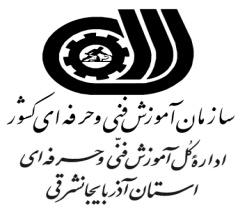                            كميته نظام پذيرش و بررسي پيشنهادها          فرم اعلام نظر رئیس اداره/مرکز ..............................در زمینه ارائه پیشنهادات توسط کارکنان      احتراماً   ضمن ارسال اصل پیشنهاد ارائه شده توسط همکار محترم جناب آقای / سرکار خانم                             خواهشمند است 
پس از بررسی کارشناسی، نتیجه را حداکثر ظرف مدت یک هفته کاری به منظور طرح درکمیته،به دبیرخانه نظام پذیرش و بررسی پیشنهادها ارسال نمایید .نظریه کارشناسی :    ……………………………………………………………………………………………………………………………………………………………………………………………………………………………………………………………………………………………………………………………………………………محل امضاء رئیس اداره /مرکز:                           كميته نظام پذيرش و بررسي پيشنهادها          فرم اعلام نظر کارشناس در زمینه ارائه پیشنهادات توسط کارکنان      احتراماً   ضمن ارسال اصل پیشنهاد ارائه شده توسط همکار محترم جناب آقای / سرکار خانم                             خواهشمند است 
پس از بررسی کارشناسی، نتیجه را حداکثر ظرف مدت یک هفته کاری به منظور طرح درکمیته،به دبیرخانه نظام پذیرش و بررسی پیشنهادها ارسال نمایید .نظریه کارشناسی :    ………………………………………………………………………………………………………………………………………………………………...........…………………………………………………………………………………………………………………………………………………………………………
محل امضاء کارشناس اداره /مرکز: